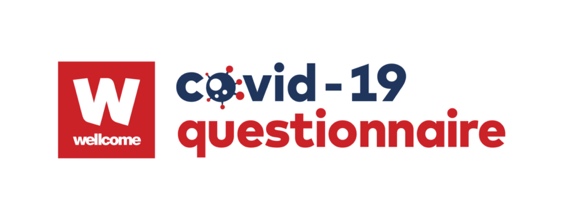 Wellcome Trust LPS Questionnaire ResourceUpdated: June 2021NotesTo reference data collected using this resource describe with:Data gathered from questionnaire(s) provided by Wellcome Longitudinal Population Study Covid-19 Steering Group and Secretariat (221574/Z/20/Z)To contact the secretariat for updates, support and advice email wellcomecovid-19@bristol.ac.ukIf using logos, please use the Wellcome Covid-19 logo on your questionnaire for participants alongside your own institution.Please tag @covid19qs on twitter and/or link to http://www.bristol.ac.uk/alspac/researchers/wellcome-covid-19/ where appropriate.a. Formatting & DetailsAll questions that were not from ALSPAC questionnaire 1 and 2 have been given a source tag. Red text indicates where the question’s original wording has been amended.[[Italic text in double squares bracket is note about question, not to be shown to participant.]]Impact of BrexitTo what extent to you agree or disagree with each of the following statements:The more I hear about Brexit, the more confusing it gets. [Source: Britain Thinks, April 2019: https://britainthinks.com/pdfs/Brexit-Diaries-April-19_Full-Presentation.pdf]Anxiety about Brexit is bad for people’s mental health. [Source: Britain Thinks]Regardless of the outcome on Brexit, Britain will thrive over the next 10 years. [Source: Britain Thinks]I am unsure what Brexit means for me and my family [Source: Britain Thinks, December 2018: https://britainthinks.com/pdfs/Brexit-Diaries_December-2018-Update_Tables_FINAL_FOR-PUBLIC-USE.pdf]Strongly agreeTend to agreeTend to disagreeStrongly disagreeThinking about the next year or so, how optimistic or pessimistic do you feel about the United Kingdom? [Source: Britain Thinks, February 2020: https://britainthinks.com/pdfs/Brexit-Diaries-2020_Data-tables.pdf]Very optimisticFairly optimisticFairly pessimisticVery pessimisticDon’t knowHave you felt anxious or depressed specifically because of Brexit in the last year? [Source: Mental Health Foundation]Yes, I have felt anxious because of BrexitYes, I have felt depressed because of BrexitYes, I have felt both anxious and depressed because of BrexitNo, I have not felt anxious or depressed because of BrexitDon’t knowHave you experienced either of the following specifically because of Brexit in the last year? [SOURCE: Mental Health Foundation]Problems sleepingYes, I haveNo, I have notDon’t knowHigh levels of stressYes, I haveNo, I have notDon’t knowHave you ever experience conflict with a partner/family member because of a disagreement about Brexit? [SOURCE: Mental Health Foundation]Yes I haveNo I have notDon’t knowWhich, if any, of the following describe the emotions that Brexit has caused you to feel in the last year? (Please select all that apply. If Brexit has not caused you to feel any emotions in particular, please select the ‘Not applicable’ option). [SOURCE: Mental Health Foundation]PowerlessAngryWorriedLow moodHopefulHappyConfidentOtherDon’t knowNot applicable – Brexit has not caused me to feel any emotions in particular